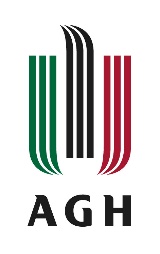 Akademia Górniczo-Hutnicza im. Stanisława Staszica w KrakowieAkademia Górniczo-Hutnicza im. Stanisława Staszica w KrakowieCERTYFIKATUKOŃCZENIA SZKOLENIACERTYFIKATUKOŃCZENIA SZKOLENIAzaświadcza się, że Panizaświadcza się, że PaniMałgorzata Barbara PietrzykowskaMałgorzata Barbara Pietrzykowskaukończyła szkolenieukończyła szkolenieAuditing energetyczny w budownictwie na potrzeby termomodernizacji oraz certyfikacji budynkówAuditing energetyczny w budownictwie na potrzeby termomodernizacji oraz certyfikacji budynkóww wymiarze 16 godzinw wymiarze 16 godzinzorganizowane przezWydział Inżynierii Lądowej i Gospodarki ZasobamiTermin realizacji szkolenia: 10-12 stycznia 2023 r.zorganizowane przezWydział Inżynierii Lądowej i Gospodarki ZasobamiTermin realizacji szkolenia: 10-12 stycznia 2023 r.KOORDYNATOR szkoleniaprof. dr hab. inż. Jan NowakKOORDYNATOR szkoleniaprof. dr hab. inż. Jan NowakNumer certyfikatu: ILiGZ/Sz/1/2023Kraków, 14 stycznia 2023 r.